П О С Т А Н О В Л Е Н И Еот  20.11.2015   № 806г. Майкоп  О внесении изменения в Порядок разработки, реализации и оценки эффективности муниципальных программ муниципального образования  «Город Майкоп»В целях приведения в соответствие с действующим законодательством, п о с т а н о в л я ю: 1. Внести в Порядок разработки, реализации и оценки эффективности муниципальных программ муниципального образования «Город Майкоп», утвержденный постановлением Администрации муниципального образования «Город Майкоп» от 07.08.2013г. № 572                «О Порядке разработки, реализации и оценки эффективности муниципальных программ муниципального образования «Город Майкоп» (в редакции постановлений Администрации муниципального образования «Город Майкоп» от 21.08.2013 № 623, от 15.11.2013 № 827, от 04.08.2014 № 531, от 18.09.2015 № 639) (далее - Порядок) изменение, изложив пункт 1.5. раздела 1 «Общие положения» в новой редакции: «1.5. Муниципальные программы, планируемые к реализации на очередной финансовый год, утверждаются постановлением Администрации муниципального образования «Город Майкоп» до                     1 декабря текущего года. При формировании проекта бюджета Финансовое управление администрации муниципального образования «Город Майкоп» предусматривает в составе ведомственной структуры расходов бюджета муниципального образования «Город Майкоп» объем бюджетных ассигнований на реализацию муниципальной программы отдельной строкой.».2. Комитету по экономике Администрации муниципального образования «Город Майкоп» (Галда Н.Н.) обеспечить информационную и методическую поддержку при разработке муниципальных программ в соответствии с Порядком в редакции настоящего постановления.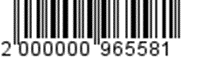 3. Контроль за исполнением настоящего постановления возложить на первого заместителя Главы Администрации муниципального образования «Город Майкоп» Р.И. Махоша.4. Опубликовать настоящее постановление в газете «Майкопские новости» и разместить на сайте Администрации муниципального образования «Город Майкоп».5. Постановление «О внесении изменений в Порядок разработки, реализации и оценки эффективности муниципальных программ муниципального образования «Город Майкоп» вступает в силу со дня его опубликования.Глава муниципального образования«Город Майкоп»	   А.В. НаролинАдминистрация муниципального образования «Город Майкоп»Республики Адыгея 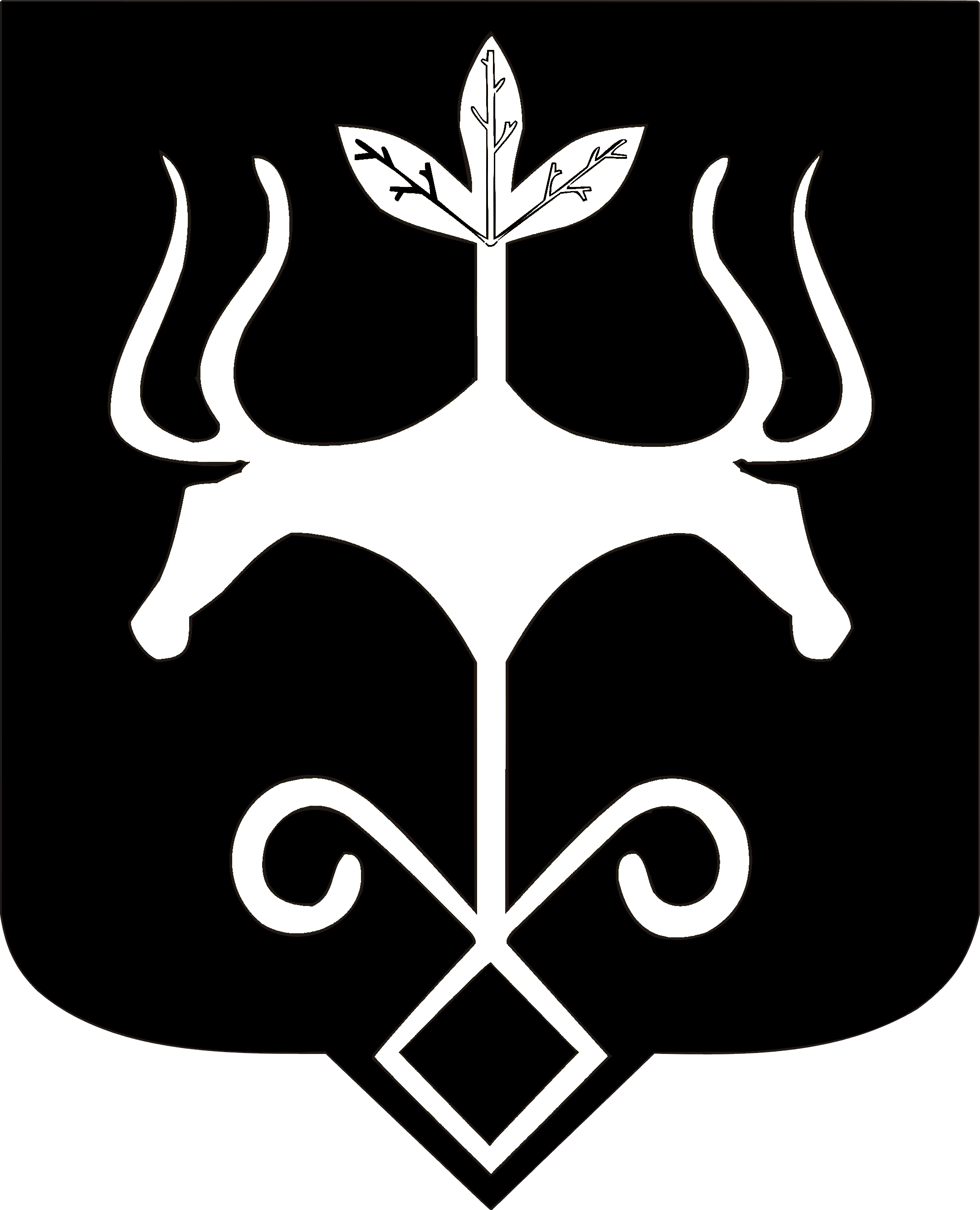 Адыгэ Республикэммуниципальнэ образованиеу 
«Къалэу Мыекъуапэ» и Администрацие